CV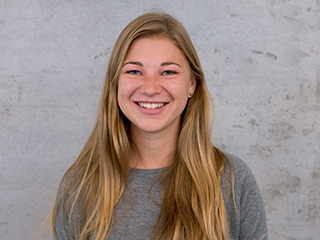 Ines Schäfer Brandhofgasse 3/6, 8010 Graz (Austria)e-Mail: ines.schaefer@rolmail.net phone: +43 6606987688 WORK EXPERIENCE: 2008, 2009: waitress mountain pasture “Eisenofenalm” Armentarola in Val Badia (IT)2010: Youth worker summer camp in Bruneck/Brunico (in the field of dance) (IT)2012: Youth worker adventure week „Winterspaß pur“ at Haus der Familie in Lichtenstern am Ritten/Stella sul Renon (IT) 2013: Summer internship wellness reception at Hotel Ehrenburgerhof Lido (IT)2014: Promotion and support in the italian language summer camp Bruneck/Brunico organized by the Youth Service (IT), Internship/Traineeship theatre „Wolkenflug“ Klagenfurt, in the production „Weihnachtsoratorium - Asyl bei Freunden“ (A) 2015: kitchen helper „Albula Hospiz“ (Albula Pass, CH), Student assistant Projekt MORE (project organized by Austrian universities that gives asylum seeking people the possibility to attend university courses) University of Klagenfurt (A)2016: “Lange Nacht des Tanzes” Millstatt & Klopeinersee (A)2017: Traineeship Waldorf school Klagenfurt am Wörthersee (A)	       ice-cream parlor „ Tutti Frutti“ Klagenfurt am Wörthersee (A)	       Fair staff/interpreter (italian-german) traid fair Klagenfurt (A)October-december 2017: Internship EURAC (European Academy) Bozen/Bolzano - Institute of Applied Linguistics (IT)EDUACTION:1998-2001: kindergarten St. Georgen/S. Giorgio (IT)2001-2006: primary school St. Georgen/S. Giorgio (IT) 2006-2009: middleschool Bruneck/Brunico (IT) – with focus on music  2009-2010: Realgymnasium Bruneck/Brunico (IT) – mathematical-natural-scientific branch2010-2014: Pädagogisches Gymnasium Bruneck/Brunico (IT) – with focus on music and Matura2012-2013: School year in in Florence/Firenze (IT) – Liceo Giovanni Pascoli witch social-psychological branch (indirizzo pedagogico sociale)2014-2017: Bachelor Applied Cultural Sciences at Alpen-Adria-Universität Klagenfurt with Bachelor of Arts (A)2016: Erasmus-semester abroad at Universidad de Córdoba (Spanien)Since 2018: Bachelor Transcultural communication (languages Spanish, Italian) Karl-Franzens-Universität Graz (A)SKILLS:Communication skills, patience, teamwork, working independently, accuracy, sense of duty, honesty, neatness, punctuality, quick comprehension, languages. LANGUAGE SKILLS: German: mother tongue 					Italian: excellent/fluent C1English: very good B1/B2Spanish: B2